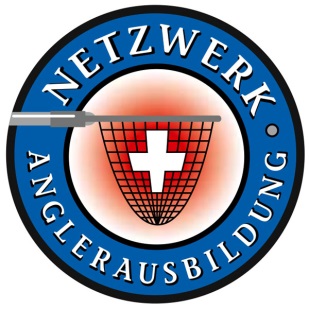 SANA KursanmeldebestätigungDaten: 		13.01.2018Uhrzeit:	9.00 – 12.00 / 13.00 – 16.00 UhrAdresse:	Trattoria da Walter Freiburgstrasse 169, 3008 BernKursleiter:	Dario Dinoi & Cristina MeldauKosten:	60.- pro Teilnehmer, am Kurstag bar zu bezahlen.Da wir pünktlich beginnen möchten, bitten wir die Teilnehmer ein wenig früher zu erscheinen. Wir sind ab 8.30 Uhr für Sie da.Bitte bringen Sie unbedingt das Lehrmittel „Schweizerisches Sportfischerbrevet“ oder «IG- dä Neu Fischer» mit. Das Lehrmittel muss bereits vor dem Kurs studiert werden.Der Talon „Berechtigung zur Erfolgskontrolle“ (hinten im Sportfischerbrevet) muss unbedingt ausgefüllt mitgebracht werden. Ohne diesen Talon kann kein SANA-Ausweis ausgestellt werden.Mittagspause von 12.00 – 13.00 Uhr. Das Mittagessen, sowie Getränke sind nicht im Kurspreis inbegriffen.ACHTUNG: Abmeldungen müssen mind. 24h vor Kursbeginn erfolgen. 
Spätere Abmeldungen werden zu 100% verrechnet.Wir freuen uns auf einen spannenden Kurs.Freundliche Grüsse,Dario Dinoi & Cristina Meldau